Об утверждении Положения о сообщении лицами, замещающими муниципальные должности, и муниципальными служащими органов местного самоуправления сельского поселения Первомайский сельсовет муниципального района Благоварский район Республики Башкортостан о получении подарка в связи с протокольными мероприятиями, служебными командировками и другими официальными мероприятиями, участие в которых связано с исполнением ими служебных (должностных) обязанностей, сдаче и оценке подарка, реализации (выкупе) и зачислении средств, вырученных от его реализацииВ соответствии с пунктом 1 части 5 статьи 14 Федерального закона от 02 марта 2007 года                      № 25-ФЗ «О муниципальной службе в Российской Федерации», пунктом 7 части 3 статьи 12.1 Федерального закона от 25 декабря 2008 года № 273-ФЗ «О противодействии коррупции» постановляет:1. Утвердить Положение о сообщении лицами, замещающими муниципальные должности, и муниципальными служащими органов местного самоуправления сельского поселения Первомайский сельсовет муниципального района Благоварский район Республики Башкортостан о получении подарка в связи с протокольными мероприятиями, служебными командировками и другими официальными мероприятиями, участие в которых связано с исполнением ими служебных (должностных) обязанностей, сдаче и оценке подарка, реализации (выкупе) и зачислении средств, вырученных от его реализации (Приложение 1).2. Создать комиссию по определению стоимости подарков, полученных лицами, замещающими муниципальные должности, муниципальными служащими органов местного самоуправления сельского поселения Первомайский сельсовет в связи с протокольными мероприятиями, служебными командировками и другими официальными мероприятиями, участие в которых связано с исполнением или служебных (должностных) обязанностей (далее - комиссия).3. Утвердить Положение о Комиссии сельского поселения Первомайский сельсовет муниципального района Благоварский район Республики Башкортостан  (Приложение 2).4. Настоящее постановление обнародовать на информационном стенде в административном здании сельского поселения Первомайский сельсовет по адресу: c.Первомайский, ул.Ленина, д.4\1 и в информационно-телекоммуникационной сети «Интернет» (https://pervomay-blag.ru/).5. Контроль за исполнением настоящего Постановления оставляю за собой.Глава сельского поселения Первомайский сельсовет                                                    З.Э.Мозговая Приложение № 1к постановлению Администрации                            сельского поселения Первомайский сельсовет                   от 01.07.2021 № 29Положениео сообщении лицами, замещающими муниципальные должности,
и муниципальными служащими органов местного самоуправления
сельского поселения Первомайский  сельсовет муниципального района Благоварский район Республики Башкортостан о получении подарка в связи с протокольными мероприятиями, служебными командировками и другими официальными мероприятиями, участие в которых связано с исполнением ими служебных (должностных) обязанностей, сдаче и оценке подарка, реализации (выкупе) и зачислении средств, вырученных от его реализацииНастоящее положение определяет порядок сообщения лицами, замещающими муниципальные должности, и муниципальными служащими органов местного самоуправления сельского поселения Первомайский  сельсовет муниципального района Благоварский район Республики Башкортостан (далее соответственно - лица, замещающие муниципальные должности, муниципальные служащие), о получении подарка в связи с протокольными мероприятиями, служебными командировками и другими официальными мероприятиями, участие в которых связано с их должностным положением или исполнением ими служебных (должностных) обязанностей, порядок сдачи и оценки подарка, реализации (выкупа) и зачисления средств, вырученных от его реализации.Для целей настоящего положения используются следующие понятия: «подарок, полученный в связи с протокольными мероприятиями,служебными командировками и другими официальными мероприятиями» - подарок, полученный лицом, замещающим муниципальную должность, муниципальным служащим от физических (юридических) лиц, которые осуществляют дарение исходя из должностного положения одаряемого или исполнения им служебных (должностных) обязанностей, за исключением канцелярских принадлежностей, которые в рамках протокольных мероприятий, служебных командировок и других официальных мероприятий предоставлены каждому участнику указанных мероприятий в целях исполнения им своих служебных (должностных) обязанностей, цветов и ценных подарков, которые вручены в качестве поощрения (награды);«получение подарка в связи с протокольными мероприятиями, служебными командировками и другими официальными мероприятиями,участие в которых связано с исполнением служебных (должностных) обязанностей» - получение лицом, замещающим муниципальную должность, муниципальным служащим, лично или через посредника от физических (юридических) лиц подарка в рамках осуществления деятельности, предусмотренной должностной инструкцией, а также в связи с исполнением служебных (должностных) обязанностей в случаях, установленных федеральными законами и иными нормативными актами, определяющими особенности правового положения и специфику профессиональной служебной и трудовой деятельности указанных лиц.3.	Лица, замещающие муниципальные должности, муниципальные служащие, не вправе получать подарки от физических (юридических) лиц в связи с их должностным положением или исполнением ими служебных (должностных) обязанностей, за исключением подарков, полученных в связи с протокольными мероприятиями, служебными командировками и другими официальными мероприятиями, участие в которых связано с исполнением ими служебных (должностных) обязанностей.4.	Лица, замещающие муниципальные должности, муниципальные служащие, обязаны в порядке, предусмотренном настоящим Положением, уведомлять обо всех случаях получения подарка в связи с протокольными мероприятиями, служебными командировками и другими официальными мероприятиями, участие в которых связано с исполнением ими служебных (должностных) обязанностей, Комиссию по определению стоимости подарков, полученных лицами, замещающими муниципальные должности, муниципальными служащими органов местного самоуправления сельского поселения Первомайский  сельсовет муниципального района Благоварский район Республики Башкортостан в связи с протокольными мероприятиями, служебными командировками и другими официальными мероприятиями, участие в которых связано с исполнением ими служебных (должностных) обязанностей (далее - Комиссия, органы местного самоуправления).5.	Уведомление о получении подарка в связи с протокольными мероприятиями, служебными командировками и другими официальными мероприятиями, участие в которых связано с исполнением служебных (должностных) обязанностей (далее - уведомление), составленное согласно приложению №1 к настоящему Положению, представляется не позднее 3 рабочих дней со дня получения подарка в Комиссию. К уведомлению прилагаются документы (при их наличии), подтверждающие стоимость подарка (кассовый чек, товарный чек, иной документ об оплате (приобретении) подарка).В случае если подарок получен во время служебной командировки, уведомление представляется не позднее 3 рабочих дней со дня возвращения лица, получившего подарок, из служебной командировки.При невозможности подачи уведомления в сроки, указанные в абзацах первом и втором настоящего пункта, по причине, не зависящей от лица, замещающего муниципальную должность, муниципального служащего, оно представляется не позднее следующего дня после ее устранения.6.	Уведомление составляется в 2 экземплярах, один из которых возвращается лицу, представившему уведомление, с отметкой о регистрации, другой экземпляр остается в Комиссии.7.	Подарок, стоимость которого подтверждается документами и превышает 3 тыс. рублей либо стоимость которого получившим его муниципальному служащему неизвестна, сдается секретарю Комиссии, которое принимает его на хранение по акту приема-передачи (Приложение №2 к настоящему Положению) не позднее 5 рабочих дней со дня регистрации уведомления в журнале регистрации принятых подарков (Приложение №3 к настоящему Положению).8.	Подарок, полученный лицом, замещающим муниципальную должность, независимо от его стоимости, подлежит передаче на хранение в порядке, предусмотренном пунктом 7 настоящего Положения.9.	До передачи подарка по акту приема-передачи ответственность в соответствии с законодательством Российской Федерации за утрату или повреждение подарка несет лицо, получившее подарок.10.	В целях принятия к бухгалтерскому учету подарка в порядке, установленном законодательством Российской Федерации, стоимость подарка определяется Комиссией на основе рыночной цены, действующей на дату принятия к учету подарка, или цены на аналогичную материальную ценность в сопоставимых условиях и оформляется ее решением (Приложение №4 к настоящему Положению). Сведения о рыночной цене подтверждаются документально, а при невозможности документального подтверждения - экспертным путем. Подарок возвращается сдавшему его лицу по акту приема-передачи (Приложение №5 к настоящему Положению) в случае, если его стоимость не превышает 3 тыс. рублей.11.	Комиссия обеспечивает включение в установленном порядке принятого к бухгалтерскому учету подарка, стоимость которого превышает 3 тыс. рублей, в реестр муниципального имущества органа местного самоуправления.12.	Лицо, замещающее муниципальную должность, муниципальный служащий, сдавшие подарок, могут его выкупить, направив на имя главы сельского поселения соответствующее заявление не позднее двух месяцев со дня сдачи подарка.13.	Комиссия в течение 3 месяцев со дня поступления заявления, указанного в пункте 12 настоящего Положения, организует оценку стоимости подарка для реализации (выкупа) и уведомляет в письменной форме лицо, подавшее заявление, о результатах оценки, после чего в течение месяца заявитель выкупает подарок по установленной в результате оценки стоимости или отказывается от выкупа.14.	В случае если в отношении подарка, изготовленного из драгоценных металлов и (или) драгоценных камней, не поступило от лиц, замещающих муниципальные должности, муниципальных служащих заявление, указанное в пункте 12 настоящего Положения, либо в случае отказа указанных лиц от выкупа такого подарка подарок, изготовленный из драгоценных металлов и (или) драгоценных камней, подлежит передаче Комиссией в федеральное казенное учреждение «Государственное учреждение по формированию Государственного фонда драгоценных металлов и драгоценных камней Российской Федерации, хранению, отпуску и использованию драгоценных металлов и драгоценных камней (Гохран России) при Министерстве финансов Российской Федерации» для зачисления в Государственный фонд драгоценных металлов и драгоценных камней Российской Федерации.15.	Подарок, в отношении которого не поступило заявление, указанное в пункте 12 настоящего Положения, может использоваться органами местного самоуправления с учетом заключения Комиссии о целесообразности использования подарка для обеспечения деятельности органов местного самоуправления.16.	В случае нецелесообразности использования подарка главой сельского поселения принимается решение о реализации подарка и проведении оценки его стоимости для реализации (выкупа), осуществляемой органом местного самоуправления посредством проведения торгов в порядке, предусмотренном законодательством Российской Федерации.17.	Оценка стоимости подарка для реализации (выкупа), предусмотренная пунктами 13 и 16 настоящего Положения, осуществляется субъектами оценочной деятельности в соответствии с законодательством Российской Федерации об оценочной деятельности.18.	В случае если подарок не выкуплен или не реализован, главой сельского поселения принимается решение о повторной реализации подарка, либо о его безвозмездной передаче на баланс благотворительной организации, либо о его уничтожении в соответствии с законодательством Российской Федерации.19.	Средства, вырученные от реализации (выкупа) подарка, зачисляются в доход бюджета сельского поселения в порядке, установленном бюджетным законодательством Российской Федерации.Приложение № 1к Приложению о сообщении лицами,         замещающими муниципальные должностии муниципальными служащими органов местного самоуправления
 сельского поселения Первомайский  сельсовет  о получении подарка в связи с	 протокольными мероприятиями,            служебными командировками и другими                        официальными мероприятиями,  участие в которых связано с исполнением                                                                   ими служебных (должностных) обязанностей, сдаче и оценке подарка, реализации (выкупе)                                 и зачислении средств, вырученных от его реализации						В Комиссию ___________________________						______________________________________						от ____________________________________							(ф.и.о. занимаемая должность)Уведомление о получении подарка от «___»______20____г.Извещаю о получении «___»_______20___г. подарка (ов) на ___________________________________________________________________________________________(наименование протокольного мероприятия, служебной командировки, другого официального мероприятия, место и дата проведения)Приложение :_______________________________на _______ листах.                             (наименование документа)Лицо, представившее уведомление _________ ___________       «___»___________20______г.                                                              Подпись    расшифровка подписи Лицо, принявшее уведомление _________ ______________       «___»___________20______г.                                                                       Подпись    расшифровка подписиРегистрационный номер в журнале регистраций уведомлений______ «___»_________20___г.Приложение № 2к Приложению о сообщении лицами,      замещающими муниципальные должностии муниципальными служащими органов местного самоуправления
 сельского поселения Первомайский сельсовет  о получении подарка в связи с	 протокольными мероприятиями,            служебными командировками и другими                        официальными мероприятиями,  участие в которых связано с исполнением                                                                   ими служебных (должностных) обязанностей, сдаче и оценке подарка, реализации (выкупе)                                 и зачислении средств, вырученных от его реализацииАКТ № ____Приема-передачи подарков, полученных лицами,  замещающими муниципальные должности,  муниципальными служащими органов местного самоуправлениясельского поселения Первомайский сельсовет о получении подарка в связи с протокольными мероприятиями, служебными командировками и другими официальными мероприятиями, участие в которых связано с исполнением ими служебных (должностных) обязанностей, сдаче и оценке подарка, реализации (выкупе) и зачислении средств, вырученных от его реализации.с.Первомайский								«__»_________20___г.В соответствии с распоряжением главы сельского поселения от «____»________ № ____ и на основании уведомления о получении подарка от «____»________ № _______ __________________________________________________________________передает, а ________________________________________________________принимает      Нижеперечисленные подарки на ответственное хранение до определения их стоимости решением Комиссии по определяю стоимости подарков, полученных лицами замещающими    муниципальные должности,  муниципальными служащими органов местного самоуправления сельского поселения Первомайский сельсовет о получении подарка в связи с протокольными мероприятиями, служебными командировками и другими официальными мероприятиями, участие в которых связано с исполнением ими служебных (должностных) обязанностей.Приложение: __________________________на_______ листахПодпись:_____________			Подпись:_____________(лицо, передавшее подарок)			(лицо, принявшее подарок)Приложение № 3к Приложению о сообщении лицами,      замещающими  муниципальные должностии муниципальными служащими органов местного самоуправления
 сельского поселения Первомайский сельсовет  о получении подарка в связи с	 протокольными мероприятиями,            служебными командировками и другими                        официальными мероприятиями,  участие в которых связано с исполнением                                                                   ими служебных (должностных) обязанностей, сдаче и оценке подарка, реализации (выкупе)                                 и зачислении средств, вырученных от его реализацииЖУРНАЛ РЕГИСТРАЦИИ ПРИНЯТЫХ ПОДАРКОВПриложение № 4к Приложению о сообщении лицами,      замещающими    муниципальные должностии муниципальными служащими органов местного самоуправления
 сельского поселения Первомайский сельсовет                                           о получении подарка в связи с	 протокольными мероприятиями,            служебными командировками и другими                        официальными мероприятиями,  участие в которых связано с исполнением                                                                   ими служебных (должностных) обязанностей, сдаче и оценке подарка, реализации (выкупе)                                 и зачислении средств, вырученных от его реализацииРЕШЕНИЕ № ____комиссии по определению стоимости подарков, полученных лицами,замещающими    муниципальные должности и муниципальными служащимиорганов местного самоуправления  сельского поселения Первомайский сельсовето получении подарка в связи с 	 протокольными мероприятиями, служебными командировками и другими официальными мероприятиями, участие в которых с                         вязано с исполнением ими служебных (должностных) обязанностейс.Первомайский				     				«___»_______20____г.Комиссия по определению стоимости подарков, полученных лицами, замещающими    муниципальные должности и муниципальными служащими органов местного самоуправления  сельского поселения Первомайский сельсовет о получении подарка в связи протокольными мероприятиями, служебными командировками и другими официальными мероприятиями, участие в которых связано с исполнением ими служебных (должностных) обязанностей (далее- Комиссия), в составе:_______________________________________________________________________________     На основании распоряжения главы сельского поселения от ________ № _________ и протокола заседания Комиссии от ___________ № __________:Установила (не установила) стоимость нижеперечисленных подарков, переданных на ответственное хранение до решения Комиссии.Решила:Принимать на ответственное хранение подарка, являющихся федеральной собственностью;Возвратить подарки.Председатель Комиссии _________________     _____________________________                                                (подпись)			(расшифровка подписи)Зам. председателя           _________________     _____________________________Секретарь Комиссии      _________________     ______________________________Члены Комиссии		_________________     ______________________________Приложение № 5к Приложению о сообщении лицами,      замещающими    муниципальные должностии муниципальными служащими органов местного самоуправления
 сельского поселения Первомайский сельсовет                                           о получении подарка в связи с	 протокольными мероприятиями,            служебными командировками и другими                        официальными мероприятиями,  участие в которых связано с исполнением                                                                   ими служебных (должностных) обязанностей, сдаче и оценке подарка, реализации (выкупе)                                 и зачислении средств,  вырученных от его реализацииАКТ № ____возврат подарков, полученных лицами, замещающими муниципальные должностии муниципальными служащими органов местного самоуправления сельского поселения Первомайский сельсовет  о получении подарка в связи с протокольными мероприятиями, служебными командировками и другими официальными мероприятиями, участие в которых связано с исполнением  ими служебных (должностных) обязанностей.с.Первомайский								«___»_______20____г.Во исполнения решения Комиссии по определению стоимости подарков, полученных лицами, замещающими    муниципальные должности и муниципальными служащими органов местного самоуправления  сельского поселения Первомайский сельсовет  о получении подарка в связи с протокольными мероприятиями, служебными командировками и другими официальными мероприятиями, участие в которых связано с исполнением  ими служебных (должностных) обязанностей, от «___»__________20___г. № ___________________________________________________________________________возвращает, а   (фамилия, имя, отчество, должность)___________________________________________________________________принимает    ( фамилия, имя, отчество, должность) нижеперечисленные подарки, переданные ранее по Акту приема-передач от «___»___________20___г. №_______ на ответственное хранение до определения их стоимости решением Комиссии.Подпись _________________________		Подпись ________________(лицо, возвращающее подарок)					   (лицо, принявшее подарок)Приложение № 2к постановлению Администрации                            сельского поселения Первомайский сельсовет от 01.07.2021 № 29Состав комиссии по определению стоимости подарков, полученных лицами, замещающими муниципальные должности, муниципальными служащими органов местного самоуправлениясельского поселения Первомайский сельсовет в связи с протокольными мероприятиями, служебными командировками и другими официальными мероприятиями, участие в которых связано с исполнением или служебных (должностных) обязанностейПриложение № 3к постановлению Администрации                              сельского поселения Первомайский сельсовет от 01.07.2021 № 29Положение о комиссии по определению стоимости подарков, полученных лицами, замещающими муниципальные должности, муниципальными служащими органов местного самоуправления сельского поселения Первомайский сельсовет муниципального района Благоварский район Республики Башкортостан в связи с протокольными мероприятиями, служебными командировками и другими официальными мероприятиями, участие в которых связано с исполнением ими служебных (должностных) обязанностейКомиссия по определению стоимости подарков, полученных лицами, замещающими муниципальные должности, муниципальными служащими органов местного самоуправления сельского поселения Первомайский сельсовет муниципального района Благоварский район Республики Башкортостан в связи с протокольными мероприятиями, служебными командировками и другими официальными мероприятиями, участие в которых связано с исполнением ими служебных (должностных) обязанностей (далее - Комиссия), в своей деятельности руководствуется Гражданским кодексом Российской Федерации, Бюджетным кодексом Российской Федерации, иными федеральными законами, нормативными правовыми актами Правительства Российской Федерации, Министерства экономического развития Российской Федерации и настоящим Положением.Задачи Комиссии:рассмотрение документов и других материалов, позволяющих определить стоимость подарков;определение стоимости подарков в соответствии с Положением о сообщении лицами, замещающими муниципальные должности, и муниципальными служащими органов местного самоуправления сельского поселения Первомайский сельсовет муниципального района Благоварский район Республики Башкортостан о получении подарка в связи с протокольными мероприятиями, служебными командировками и другими официальными мероприятиями, участие в которых связано с исполнением ими служебных (должностных) обязанностей, сдаче и оценке подарка, реализации (выкупе) и зачислении средств, вырученных от его реализации (далее - Положение о сообщении лицами о получении подарка);принятие решений о приеме подарков на ответственное хранение, их возврате.3. Состав Комиссии. Правила ее работы.Комиссия состоит из пяти человек.Комиссию возглавляет Председатель.Председатель Комиссии:осуществляет общее руководство работой Комиссии и обеспечивает выполнение настоящего Положения;созывает, открывает и ведет заседания Комиссии;определяет порядок рассмотрения обсуждаемых вопросов.3.3.	Заместитель Председателя Комиссии:замещает Председателя в его отсутствие;выполняет поручения Председателя Комиссии.3.4.	Секретарь Комиссии:готовит заседания Комиссии, ведет протокол заседаний Комиссии,готовит совместно с членами Комиссии предложения о стоимости подарков;готовит проект решения Комиссии;принимает подарки на ответственное хранение до определения стоимости подарков решением Комиссии;возвращает подарки на основании решения Комиссии.3.5.	Члены Комиссии присутствуют на заседаниях Комиссии и принимают решения по вопросам, отнесенным к компетенции Комиссии в соответствии с требованиями законодательства Российской Федерации и Положения о сообщении лицами о получении подарка.4. Заседание Комиссии правомочно, если на нем присутствует не менее половины членов Комиссии.Решения принимаются открытым голосованием.Решение считается принятым, если за него проголосовало более половины членов Комиссии, присутствовавших на заседании.При несогласии с принятым решением член Комиссии имеет право в письменной форме изложить особое мнение, которое прилагается к решению Комиссии.5. Протокол заседания Комиссии подписывается Председателем Комиссии и секретарем Комиссии. Решение Комиссии подписывается всеми присутствующими на заседании членами Комиссии.БАШКОРТОСТАН РЕСПУБЛИКАhЫБЛАГОВАР  РАЙОНЫМУНИЦИПАЛЬ РАЙОНЫНЫҢ ПЕРВОМАЙСКИЙ АУЫЛ СОВЕТЫ                АУЫЛ БИЛӘМӘҺЕ ХАКИМИӘТЕБАШКОРТОСТАН РЕСПУБЛИКАhЫБЛАГОВАР  РАЙОНЫМУНИЦИПАЛЬ РАЙОНЫНЫҢ ПЕРВОМАЙСКИЙ АУЫЛ СОВЕТЫ                АУЫЛ БИЛӘМӘҺЕ ХАКИМИӘТЕ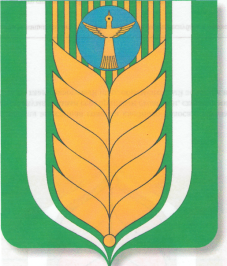 АДМИНИСТРАЦИЯ                     СЕЛЬСКОГО ПОСЕЛЕНИЯ ПЕРВОМАЙСКИЙ СЕЛЬСОВЕТ МУНИЦИПАЛЬНОГО РАЙОНА БЛАГОВАРСКИЙ РАЙОН РЕСПУБЛИКИ БАШКОРТОСТАНАДМИНИСТРАЦИЯ                     СЕЛЬСКОГО ПОСЕЛЕНИЯ ПЕРВОМАЙСКИЙ СЕЛЬСОВЕТ МУНИЦИПАЛЬНОГО РАЙОНА БЛАГОВАРСКИЙ РАЙОН РЕСПУБЛИКИ БАШКОРТОСТАНКАРАРКАРАРПОСТАНОВЛЕНИЕПОСТАНОВЛЕНИЕ01.07.202101.07.2021     № 29     № 2901.07..202101.07..2021Первомайский а.Первомайский а.с.Первомайскийс.ПервомайскийНаименование подаркаХарактеристики подарка, его описаниеКоличество предметовСтоимость в рубляхитого№ п/пНаименование подарка, характеристика, его описаниеНаименование официального мероприятияКоличество предметов12ИТОГО№ п/пФамилия имя отчествоНаименование подаркаОфициальное мероприятие дата местоУведомление № датаАкт приема передачи № датаРешение комиссииДата стоимость Акт возврата № датаМесто хранения № п/пНаименование подарка, характеристика, его описаниеСтоимость в рублях12№ п/пНаименование подаркаПредседатель комиссии- Мозговая Замира Эльбрусовна, глава сельского поселения Заместитель комиссии -Латыпова Светлана Ириковна, управляющий делами администрации сельского поселения;Секретарь комиссии- Максимова Елена Юрьевна, специалист 2 категории администрации сельского поселения;Члены комиссии-  Галиева З.Х. –  бухгалтер МБУ Центр БТОМУ МР Благоварский район - Кувшинов Сергей Григорьевич, депутат Совета СП Первомайский сельсовет 